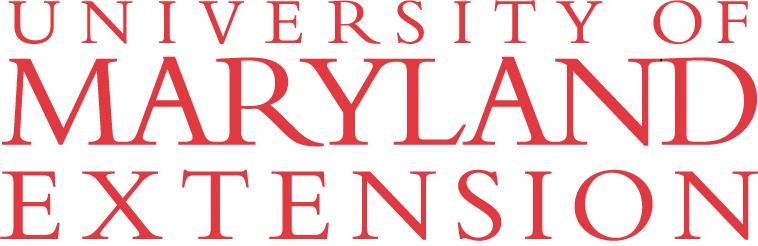 UME Administrative MondayState of University of Maryland ExtensionMonday, June 28, 20219:00amAgendaJim Hanson,  Associate Dean and Associate Director Update Aly Valentine, Operations Update @ 7:55Jeff Howard, Professional and Organizational Development Update @ 12:55Karen Reddersen, Lower Shore Cluster update @ 18:15Craig Beyrouty, Dean and Director Update @ 30:25Q&A @ 49:55